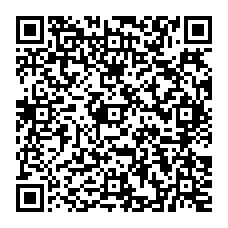 Памятка для учеников и родителей
о порядке проведения итогового сочинения (изложения)Зачем проводятИтоговое сочинение (изложение) проводят для учеников 11-х (12-х) классов как условие допуска к ГИА-11.Когда и где проводятИтоговое сочинение (изложение) проводят в первую среду декабря. Испытание начинается в 10:00 по местному времени.Итоговое сочинение (изложение) проходит в школах, где обучаются участники, или в других местах, которые определит региональный орган власти.Как подать заявлениеДля участия в итоговом сочинении (изложении) ученики 11-х (12-х) классов подают в свою школу заявление и согласие на обработку персональных данных. Срок – не позднее чем за две недели до начала испытания.Как проходитВход в школу начинается с 09:00. При себе необходимо иметь паспорт.Рекомендуем не опаздывать. Если участник опоздал, его допускают к итоговому сочинению (изложению), но время написания не продлевают. Повторный общий инструктаж для опоздавших участников не проводят. Члены комиссии по проведению сочинения объясняют только, как заполнить регистрационные поля бланков сочинения (изложения).Рекомендуем взять с собой:паспорт;ручку (гелевую или капиллярную с чернилами черного цвета);лекарства и питание (при необходимости);специальные технические средства для участников с ограниченными возможностями здоровья, детей-инвалидов, инвалидов (при необходимости).Иные личные вещи участники обязаны оставить в специально выделенном для хранения месте в учебном кабинете.Во время проведения итогового сочинения (изложения) участникам выдадут листы бумаги для черновиков, орфографический словарь для участников итогового сочинения, орфографический и толковый словари для участников итогового изложения.Внимание! Листы бумаги для черновиков не проверяются и записи в них не учитываются.Темы итогового сочинения станут общедоступными за 15 минут до начала сочинения. Тексты для изложения доставят в школы и станут общедоступными после 10:00 по местному времени.Продолжительность итогового сочинения (изложения) составляет 3 часа 55 минут (235 минут).Что нельзя приноситьВо время проведения итогового сочинения (изложения) запрещено иметь при себе:средства связи, фото-, аудио- и видеоаппаратуру;справочные материалы;письменные заметки и иные средства хранения и передачи информации;собственные орфографические и (или) толковые словари.Запрещается пользоваться текстами литературного материала (художественные произведения, дневники, мемуары, публицистика, другие литературные источники). Члены комиссии удаляют с итогового сочинения (изложения) участников, нарушивших установленные требования.Когда можно уйти раньшеУчастники, досрочно завершившие выполнение итогового сочинения (изложения), сдают бланки регистрации, бланки записи (в том числе дополнительные), листы бумаги для черновиков и покидают место проведения итогового сочинения (изложения), не дожидаясь установленного времени.В случае если участник не может завершить написание итогового сочинения (изложения) по состоянию здоровья или другим объективным причинам, он вправе покинуть учебный кабинет. Такие участники допускаются к повторной сдаче решением педагогического совета.Когда можно сдать повторноИтоговое сочинение (изложение) можно написать повторно ______________________ года.Повторно в дополнительные сроки допускаются ученики 11-х (12-х) классов:получившие «незачет» по итоговому сочинению (изложению);удаленные с итогового сочинения (изложения) за нарушение требований, которые установлены пунктом 27 Порядка ГИА-11 (приказ Минпросвещения и Рособрнадзора от 07.11.2018 № 190/1512);не явившиеся на итоговое сочинение (изложение) по уважительным причинам (болезнь или иные обстоятельства), подтвержденным документально;не завершившие написание итогового сочинения (изложения) по уважительным причинам (болезнь или иные обстоятельства), подтвержденным документально.Когда можно попросить перепроверить работуЕсли ученик повторно получил «незачет», то имеет право подать заявление на проверку написанного им итогового сочинения (изложения) комиссией другой образовательной организации или комиссией, сформированной в местах, которые определил региональный орган власти.Порядок подачи заявления и организации повторной проверки итогового сочинения (изложения) определяет региональный орган власти.Сколько действуют результатыИтоговое сочинение для приема на обучение по программам бакалавриата и специалитета действительно в течение четырех лет, следующих за годом написания.Итоговое сочинение (изложение) как допуск к ГИА – бессрочно.Для участников с ОВЗДля участников с ОВЗ, детей-инвалидов и инвалидов продолжительность итогового сочинения (изложения) увеличивают на 1,5 часа.При продолжительности итогового сочинения (изложения) 4 часа и более организуют питание участников и перерывы для проведения необходимых лечебных и профилактических мероприятий.Порядок организации питания и перерывов определяет региональный орган власти.Для участников с ОВЗ, детей-инвалидов и инвалидов итоговое сочинение (изложение) может по их желанию и при наличии соответствующих медицинских показаний проводиться в устной форме.Изложение вправе писать:ученики с ОВЗ, дети-инвалиды и инвалиды;обучающиеся по образовательным программам среднего общего образования в специальных учебно-воспитательных учреждениях закрытого типа, а также в учреждениях, исполняющих наказание в виде лишения свободы;обучающиеся на дому, в образовательных организациях, в том числе санаторно-курортных, в которых проводят необходимые лечебные, реабилитационные и оздоровительные мероприятия для нуждающихся в длительном лечении на основании заключения медицинской организации.Дополнительные региональные мерыРегиональный орган власти определяет порядок проведения итогового сочинения (изложения) на территории субъекта РФ, в том числе принимает решение о процедуре перепроверки отдельных сочинений (изложений).По решению регионального органа власти места проведения итогового сочинения (изложения) оборудуют стационарными и (или) переносными металлоискателями, средствами видеонаблюдения, средствами подавления сигналов подвижной связи.